15 января  2020 года в районном культурно – досуговом центре детей и молодежи состоялся День администрации Богучарского муниципального района на территории городского поселения – город Богучар. С 14.30 часов  до 15 часов  работники администрации района  и руководители районных служб вели личный прием граждан, в ходе которого граждане получили ответы на интересующие их вопросы.  В 15 часов собрание открыл глава Богучарскогго муниципального района Кузнецов В.В..  Он представил должностных лиц, участвующих в проведении Дня администрации Богучарского муниципального района и предоставил слово главе администрации городского поселения – город Богучар, который доложил о работе администрации городского поселения – город Богучар по экономическому и социальному развитию в 2019 году. Затем  выступили руководители структурных  подразделений, которые сообщили об изменениях в законодательстве и о работе за 2019 год.В ходе проведения собрания жителями военного городка и военнослужащими были высказаны замечания, предложения и просьбы. Наиболее актуальные из них:         1.О строительстве в городе Богучаре торгово – развлекательного центра;         2. О строительстве туалета около набережной реки Богучарка;         3. Об отлове бродячих собак в городе Богучаре.         На поставленные вопросы  были даны разъяснения в ходе собрания.   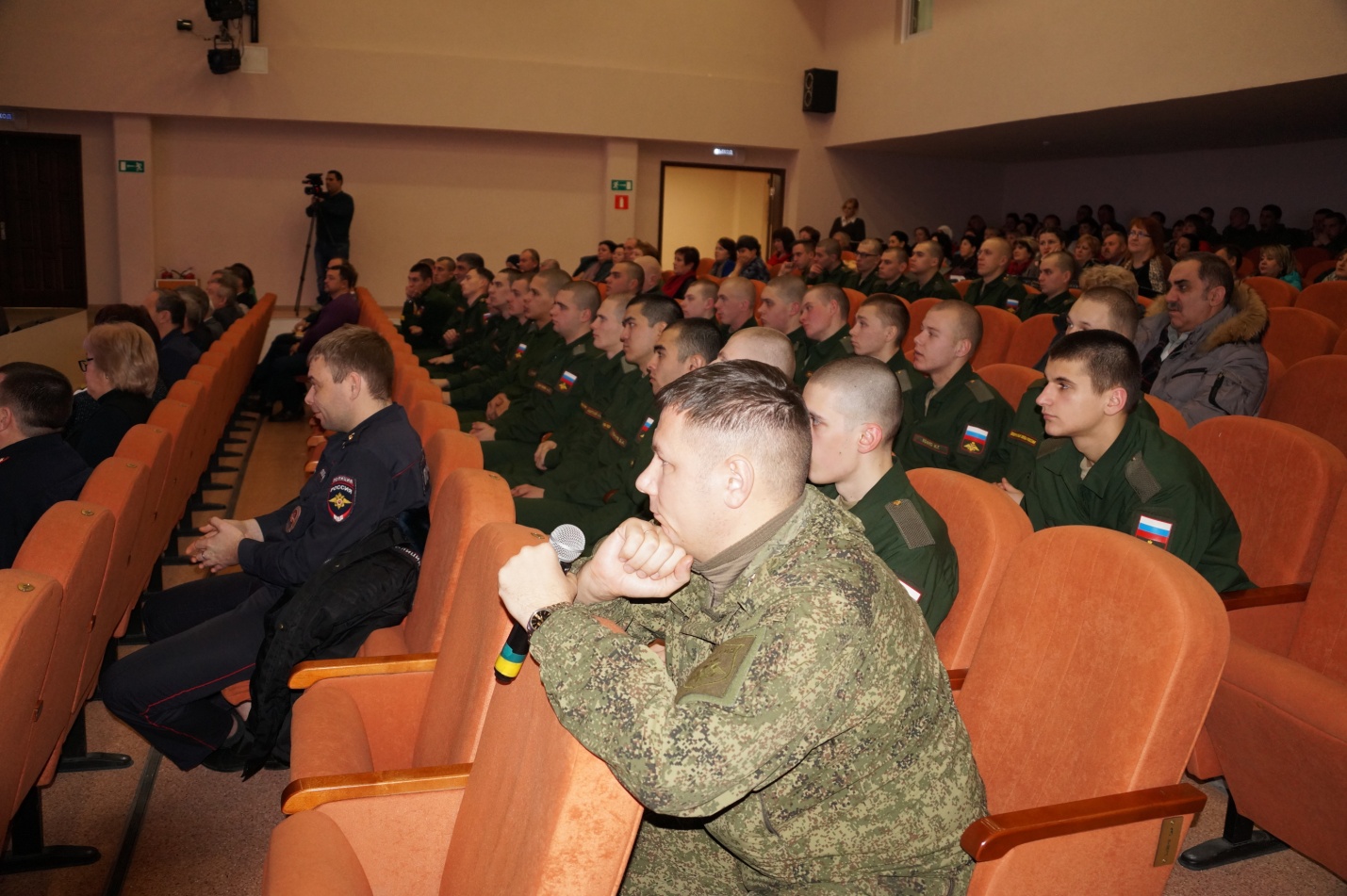 